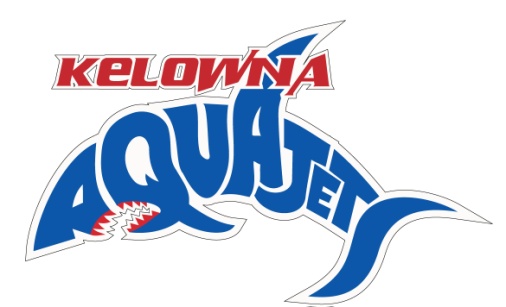 KELOWNA AQUAJETS SWIM CLUB IS LOOKING FOR A TEAM MANAGERKelowna Aquajets Swim Club - Job Posting – Team ManagerKelowna Aquajets swim club is seeking a motivated, passionate and experienced individual for its team manager position. This person needs to be personable and be able to interact with a multitude of people on a daily basis.KAJ is rapidly growing swim club with approximately 360 swimmers with Provincial and National level swimmers. Currently training out of three Kelowna facilities, including our 50m pool at H2O.The team manager will be a year-round, part-time salaried position based on qualifications and experience.EXPERIENCE/EDUCATION EXPECTATIONSPreferred minimum 3 years of extensive swimming experiencePreferred swim coach certificationExperience in organization and booking all team travelComputer skills, Team Unify management system, Meet ManagerPreferred finance / accounting experienceRESPONSIBILTIES Work with head coach and President to implement the vision of the club with membership (staff,swimmers,parents)Prepare monthly/quarterly reports for board meetingsOversee set-up and running of team hosted swim meetsOversee and co-ordinate all team travel (hotels,meals,transportation)Effectively communicate with staff,parents,facility,municipality staff, etcAbide by policies established by the board of directorsDesired start date is August / September of 2019Interested applicants should send resume, cover letter by July 22, 2019 to the attention of President – Gary Desrosier:  desrosier@cofi.org  250-212-4344